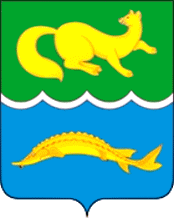 ВОРОГОВСКИЙ СЕЛЬСКИЙ СОВЕТ ДЕПУТАТОВТУРУХАНСКОГО РАЙОНА КРАСНОЯРСКОГО КРАЯПОСТАНОВЛЕНИЕО внесении изменений в Постановление Главы Вороговского сельсовета от 24.05.2016 № 39-п «Об обработке и защите персональных данных работников администрации Вороговского сельсовета» В целях приведения нормативно – правовой базы в соответствие с изменившимся законодательством, в связи с принятием Федерального закона от 14.07.2022 №263-ФЗ «О Фонде пенсионного и социального страхования Российской Федерации», руководствуясь положениями Федерального закона №131-ФЗ «Об общих принципах организации местного самоуправления в Российской Федерации» и Устава Вороговского сельсовета, РЕШИЛ:  1. Внести следующие изменения в Положение об обработке и защите персональных данных работников администрации Вороговского сельсовета, утверждённого Постановлением Главы Вороговского сельсовета от 24.05.2016 № 39-п (далее - Положение):Пункт «8.2» части 8 Положения изложить в следующей редакции:«8.2. Внешний доступ.Персональные данные вне администрации сельсовета могут представляться в государственные и негосударственные функциональные структуры:- налоговые инспекции;- правоохранительные органы;- органы статистики;- страховые агентства;- военкоматы;- органы социального страхования;- пенсионные фонды;- Фонд пенсионного и социального страхования Российской Федерации;- подразделения муниципальных органов управления». 2. Контроль за исполнением настоящего решения оставляю за собой.3. Решение вступает в силу после его официального опубликования в порядке, определенном уставом муниципального образования, но не ранее чем с 01.01.2023 г.Глава Вороговского сельсовета                                                     В.В. Гаврюшенко16.09.2022г.с. Ворогово№ 25-п(место принятия)